Statement by H.E. Mr. Amadeu da Conceição, Permanent Representative of the Republic of Mozambique to the United Nations Office in Geneva and other International Organizations at the 34th Session of the HRC Working Group on MadagascarGeneva, 11th November 2019Thank you, Mr. President,At the outset, we thank H.E. Mr. Jacques Randrianasolo, Minister of Justice of the Republic of Madagascar and his distinguished delegation for the submission of the comprehensive report to their country´s second Universal Periodic Review (UPR).We understand the report at hand reflects the activities undertaken in the implementation of some of the 159 accepted recommendations from the second UPR Cycle, amid the impact of protracted political crisis that the country went through, from 2009 to 2013.From the implemented recommendations, under constitutional and legislative framework, we note with appreciation the constitutional review and other important laws; enactment of new acts and abolishment of death penalty, aiming at improving the enjoyment of human rights by the Malagasy people. In the same vein, we welcome the ratification of some international human rights and related instruments, as well as the extension of standing invitations to human rights different mechanisms, in a clear resolve to comply with human rights standards and norms. Finally, Mr. President, we would like to recommend Madagascar to redouble efforts in the fight against Child Labor. We wish Madagascar every success in the present UPR exercise.We thank you!MISSÃO PERMANENTE DE MOÇAMBIQUE JUNTO AS NAÇÕES UNIDAS E DE OUTRAS ORGANIZAÇÕES INTERNACIONAIS EM GENEBRA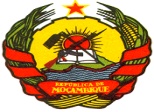 PERMANT MISSION OF MOZAMBIQUE TO UNITED NATIONS OFFICE AND OTHER INTERNATIONAL ORGANIZATION IN GENEVA